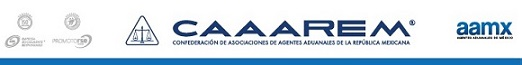 G-0051/2018
México D.F., a 3 de Abril de 2018
Resolución Final de la investigación antidumping sobre las importaciones de tubería de acero al carbono sin costura originarias de la República de Corea, Reino de España, República de la India y Ucrania, independientemente del país de procedencia.

A TODA LA COMUNIDAD DE COMERCIO EXTERIOR y ADUANAL:

Hacemos de su conocimiento que la Secretaría de Economía publicó en el D.O.F. del 03/04/2018, la Resolución citada al rubro, cuya entrada en vigor es al día siguiente de su publicación, como se indica a continuación:Producto: Tubería de acero al carbono sin costura.
Cualquier duda o comentario, favor de dirigirse a la Dirección Operativa de esta Confederación.La Resolución se encuentra disponible en la Base de Datos CAAAREM para su consulta .




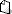 ATENTAMENTE


RUBEN DARIO RODRIGUEZ LARIOS
DIRECTOR GENERAL
RUBRICA





LRV/UMB/ACGFracciones arancelarias7304.19.01, 7304.19.02, 7304.19.99, 7304.39.05, 7304.39.06 y 7304.39.99 de la TIGIE, o por cualquier otra.País de origenCorea, España, India y Ucrania.Tipo de ResoluciónResolución final de la investigación antidumping.Resolución de la autoridadSe declara concluido el procedimiento de investigación en materia de prácticas desleales de comercio internacional, en su modalidad de discriminación de precios.Se imponen cuotas compensatorias definitivas a las importaciones de tubería de acero al carbono sin costura, incluidas las definitivas y temporales, en los siguientes términos:0.1312 dólares por kilogramo para las importaciones provenientes de Iljin y para las demás empresas exportadoras, originarias de Corea.0.3785 dólares por kilogramo para las importaciones provenientes de Tubos Industrial y para las demás empresas exportadoras, originarias de España.0.2067 dólares por kilogramo para las importaciones originarias de India.0.1701 dólares por kilogramo para las importaciones originarias de Ucrania.Se acepta el compromiso de precios que asumieron Tubos Industrial y Productos Tubulares, por lo que no se aplicará la cuota compensatoria definitiva, a que se refiere el punto 503, inciso b, de la presente Resolución (Cuotas Compensatorias impuestas a España), a las empresas Tubos Reunidos Industrial, S.L.U. y Productos Tubulares, S.A.U. En caso de incumplimiento total o parcial del compromiso asumido, se dará por concluido para Tubos Reunidos Industrial, S.L.U. y Productos Tubulares, S.A.U. y, en consecuencia, se aplicará la cuota compensatoria que corresponda.Resolución de la autoridadCon fundamento en los artículos 10.3 del Acuerdo Antidumping y 65 de la LCE, háganse efectivas las garantías que se hubieren otorgado por el pago de las cuotas compensatorias provisionales. Asimismo, únicamente por cuanto hace a las operaciones provenientes de las empresas señaladas en el punto anterior, devuélvanse las cantidades que se hubieran enterado por concepto del pago de las cuotas compensatorias provisionales, o en su caso, a cancelar las garantías de su pago.AntecedentesD.O.F. 15/12/2016 Resolución de inicio de la investigación antidumping.
D.O.F. 03/08/2017 Resolución preliminar de la investigación antidumping.